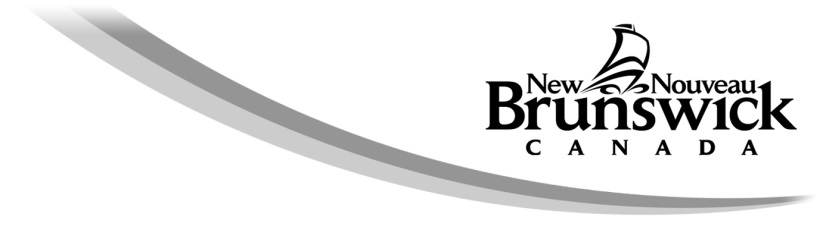 Canada Community-Building Fund (CCBF)Municipal AttestationIn the matter of the Agreement on the Gas Tax Fund with Local Governments (the Agreement) between the Province of New Brunswick, as represented by the Minister of Environment and Local Government, and the Local Government, as represented by the Mayor of _________________________(Legal name of Local Government);We, _______________________ (Name), Mayor of _________________________(Legal 

name of Local Government) and _______________________ (Name), City/Town Manager/Administrator/Clerk/Treasurer of _______________________ (Legal name of Local Government) attest as follows:That we hold the positions of Mayor of ___________________ (Legal name of the 

Local Government) and _______________ of ___________________ (Legal name of the Local Government) respectively.We are duly authorized by ________________________ (Legal name of Local Government) to give this Attestation.We attest that the financial information included in the 2023 CCBF Annual Expenditure Report (AER) of ________________________ (Legal name of Local Government) was presented fairly, in all material respects, and in accordance with the Agreement and accounting standards.We attest that ________________________ (Legal name of Local Government) has respected and followed all terms and conditions of the Agreement, which includes the content of all Annexes and Schedules.We attest that all expenditures reported in the AER were for eligible projects that were part of our CCBF Capital Investment Plan and authorized by the Department of Environment and Local Government before the end of the 2023 calendar year.We attest that ________________________ (Legal name of Local Government) has a distinct bank account for the CCBF transfers received from the Department of Environment and Local Government.We attest that ________________________ (Legal name of Local Government) has spent any money or interest earned from those transfers on eligible projects only and not on administrative costs of the program.We have made such examinations or investigations as are necessary to give this attestation and to ensure the fair presentation of the information submitted in the AER. Dated, this _____day of _____________202__Signature 	Signature [INSERT NAME]	[INSERT NAME]